Гуманитарный проектГосударственное учреждение «Кобринский территориальный центр социального обслуживания населения»«Художественная мастерская «Песочная графика»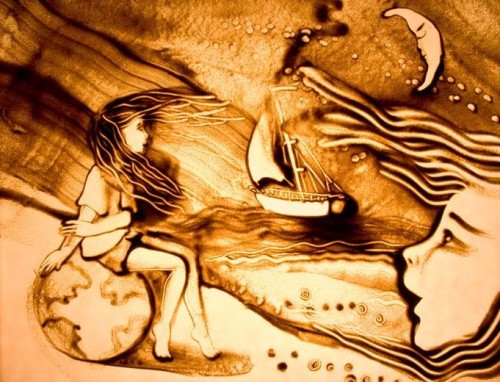 Humanitarian projectState Institution «Kobrin Territorial Center for Social Services to the Population»«Art workshop «Sand graphics»Наименование проекта:«Художественная мастерская «Песочная графика» - для людей с инвалидностью, посещающих отделение социальной реабилитации, абилитации инвалидов и дневного пребывания граждан пожилого возраста.Срок реализации проекта: 2023-2024Организация-заявитель, предлагающая проект: Государственное учреждение «Кобринский территориальный центр социального обслуживания населения»Цель проекта: Создание художественной мастерской «Песочная графика» в отделении социальной реабилитации, абилитации инвалидов и дневного пребывания граждан пожилого возраста.Задачи, планируемые к выполнению в рамках реализации проекта:Преимущества рисования песком:рисование картин песком успокаивает, координация движений становится лучше, развивается моторика рук; наиболее простой способ уверенно владеть левой и правой рукой, это как раз и есть рисование песком, поскольку при рисовании задействуют обе руки одновременно;для творческого развития такой вид искусства полезен, поскольку развивает образное мышление;двойное удовольствие дарит рисование под музыку — ее специально подбирают, создавая медитирующий фон.Целевая группа: Люди с инвалидностьюКраткое описание мероприятий в рамках проекта:- закупка материалов и оборудования для мастерской;- подготовка зоны для творчества;- занятия творчеством в мастерской.Общий объем финансирования (в долларах США): 2 000Источник финансированияОбъем финансирования(в долларах США)Средства донора1 800Софинансирование200Место реализации проекта:Брестская область, г. Кобрин,  «Кобринский территориальный центр социального обслуживания населения» ул. Настасича, 31; ул. Николаева, д.10Контактное лицо:Мендель Татьяна ПетровнаСпециалист по социальной работе отделения социальной реабилитации, абилитации инвалидов и дневного пребывания для инвалидов и граждан пожилого возраста Кобринского территориального центра социального обслуживания населения+375164245825+37529 200 84 14otdelenie.2017@yandex.ruName of the project: «Art workshop «Sand graphics» - for people with disabilities visiting the Department of Social Rehabilitation, Habilitation of the Disabled and Day Care of Elderly Citizens.Project implementation period: 2023-2024Applicant organization proposing the project: State Institution «Kobrin Territorial Center for Social Services for the Population»Purpose of the project: Creation of an art workshop «Sand Graphics» in the Department of Social Rehabilitation, Habilitation of the Disabled and Day Stay of Elderly Citizens.Tasks planned for implementation within the framework of the project:Benefits of sand painting:drawing pictures with sand calms, coordination of movements becomes better, hand motor skills develop;the easiest way to confidently control the left and right hand is just sand painting, since both hands are used at the same time when drawing;for creative development, this kind of art is useful, because it develops figurative thinking;drawing to music gives double pleasure - it is specially selected, creating a meditating background.Target group: People with disabilitiesBrief description of activities within the framework of the project:- purchase of materials and equipment for the workshop;- preparation of a zone for creativity;- creative work in the workshop.Total amount of financing (in USD): 2000Source of financingFunding volume (in USD)Donor funds1 800Co-financing200Location of the project:Brest region, Kobrin, «Kobrin territorial center of social services for the population» st. Nastasicha, 31; st. Nikolaeva, 10Contact person:Mendel Tatyana PetrovnaSocial Work Specialist of the Department of Social Rehabilitation, Habilitation of the Disabled and Day Stay for the Disabled and Elderly Citizens of the Kobrin Territorial Center for Social Services for the Population+375164245825+37529 200 84 14otdelenie.2017@yandex.ru